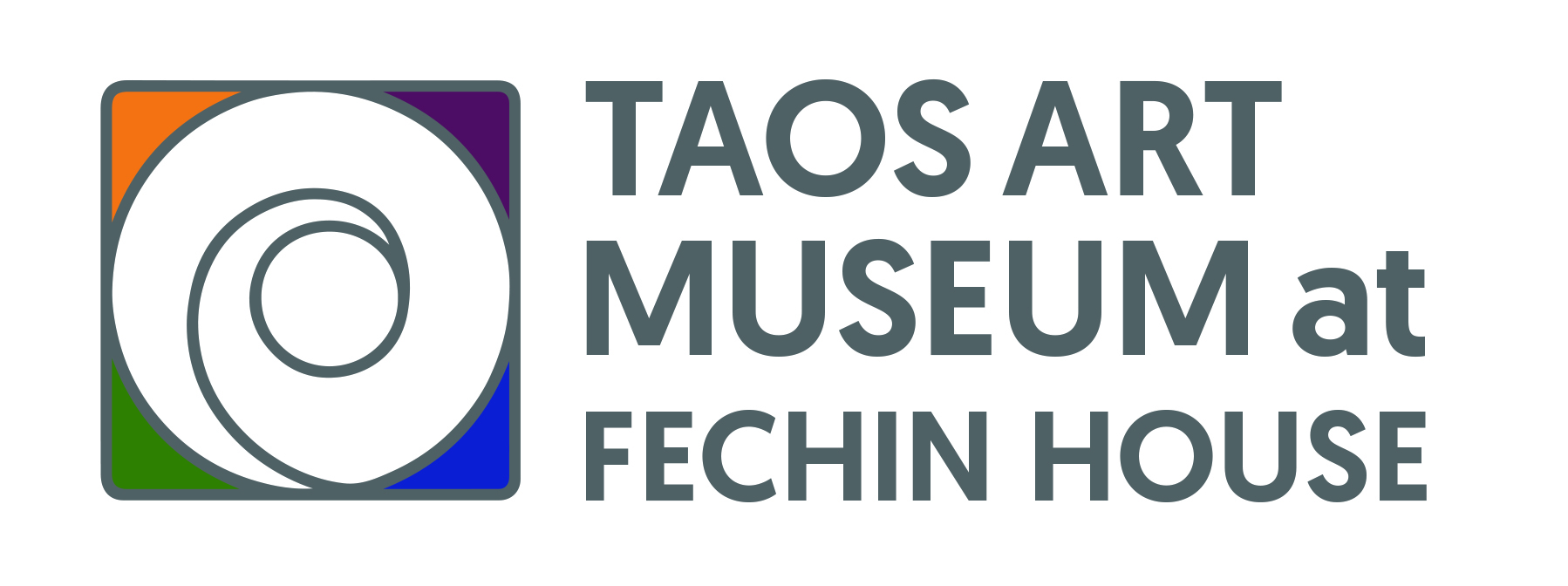 CALL FOR ENTRIESAugust Night 2017
Exhibition & Auction2017 Entry FormArtist informationArtist’s name		Mailing Address		City, State, Zip	Phone #	Email address for notification of jury results	Gallery affiliation (if any)	Submission informationSubmission #  1      2      3Category for this submission (check one)PaintingDrawingPhotographyPrintmakingSculptureTitle	Medium(s)	Size	Retail value (suggested range: $600-$1,400)	Minimum reserve (up to 50% of retail, maximum)	Artist’s commission [0% to 40%]	In submitting this entry form I agree to the terms and conditions in the Call for Entries and give the Taos Art Museum at Fechin House permission to photograph my artwork for promotional purposes.Signature (for in-person submissions):	